V. La Cantine ScolaireA. Watch this video and answer the following questions in English.  https://www.youtube.com/watch?v=ov2rhs6FoEg What food items can you hear the children talking about in the background? ______________________________How many French schoolchildren eat in the school cafeteria each year? ______________________________How many meals are prepared each year? ______________________________How many courses are included in each meal? ______________________________What is the first one? ______________________________Which main dishes does Anne-Sophie mention? ______________________________How many times per week does the main dish come with a starchy (feculent) side dish? ______________________________How many times a week does the main dish come with a green vegetable? ______________________________What dairy product does she mention? ______________________________How many times a week is fresh fruit offered for dessert? ______________________________According to Anne-Sophie, what does each menu include? ______________________________What menu item is difficult to convince children to eat? ______________________________What vegetable do the children generally dislike? ______________________________How do they prepare the vegetables so that the kids will eat them? ______________________________How many times do children have to try a new vegetable before they’ll accept it? ____________________________What does she say about the French population, in general? ______________________________Besides nutrition, what else does she think they need to do to avoid this problem? ___________________________B. Ask your partner the following questions and write down his/her answers in French.1. Combien de fois par semaine est-ce que tu achètes ton déjeuner à la cantine? ________________________________2. Qu’est-ce que tu y achètes ? ________________________________________________________________________3. Quels sont les meilleurs plats dans notre cantine ? ___________________________________________________________________________________4. Quels plats sont les moins bons ? ____________________________________________________________________________________5. Quand tu apportes ton déjeuner, qu’est-ce que tu apportes ? __________________________________________________________________________________6. Pourquoi est-ce que tu préfères acheter ton déjeuner ? (Encerclez sa réponse.)La nourriture dans la cantine est délicieuse.Les repas sont équilibrés. Je n’ai pas le temps de préparer mon déjeuner.J’aime prendre un repas chaud.______________________________________________________________________________7. Pourquoi est-ce que tu préfères apporter ton déjeuner ? (Encerclez sa réponse.)La nourriture dans la cantine est dégoutante.La nourriture dans la cantine n’est pas bonne pour la santé.J’ai des allergies.Les repas dans la cantine sont chers. C. Read the comic and complete the following activities.Les petits conseils de Pic et Pik: le déjeuner à la cantine Key Word Recognition. Find the French words/phrases that best express the meanings of the following English words/phrases.1. lunch ________________________________________2. cafeteria ____________________________________3. sausage _____________________________________4. It’s good. ____________________________________5. It’s easy to spread. _______________________________________6. The entire tray ____________________________________7. bread_____________________________________8. I mustn’t play with food ________________________________________9. Don’t talk too loud_____________________________________10. cafeteria ladies_____________________________________11. I’m not hungry anymore. _____________________________________What is the main idea of this article?  Answer in English. ______________________________________________________________________________________________________________________________________________________________________________________________________________________________________________________________________________________________________Supporting Details. 1. Check each detail that is mentioned in the article (not all are included).2. Fill in the information that is given for each detail you have checked.  Write in English. ___ The reason the boy behind Pic wants him to hurry up _____________________________________________________ What Pic knocked over yesterday__________________________________________________ The reason Pic’s friend wants to trade food ___________________________________________________________ The reason Pic agrees to the trade__________________________________________________ The number of times Pic has to write the sentence he gets as a punishment. __________________________________ The reason Pic doesn’t eat his vegetables__________________________________________________ The reason Pic wants his orange back __________________________________________________ The reason Pic’s friend gives him back the pâté__________________________________________________ The reason you shouldn’t talk too loud in the cafeteria__________________________________________________ The reason you shouldn’t make a mess in the cafeteria__________________________________________________ The reason Pik trades his orange ___________________________________________________________________ The reason his friend thinks they’ll be able to play soccer at recess _______________________________________ The reason you should eat a little of everything at the cafeteria __________________________________________ The reason you should eat slowly and chew your food well ___________________________________________Guessing Meaning from Context. Find the underlined words/phrases and write what you think they mean in English. The information in parenthesis tells you which paragraph the word appears in. 1. Une table propre, c’est aussi plus agréable (bottom of page 40, 2nd bullet) ____________________________________2.  Arrête, on va se faire priver de récré (p. 41, 4th frame) _____________________________________________3. Et les oranges, c’est plein de vitamines. (p. 41, 5th frame) _________________________________4. Sinon, tu risques d’avoir mal au ventre. (p. 41, 2nd bullet) _________________________________________________Inference. Answer the following questions in English, giving as much information from the article as possible to support your response. 1. Which brother do you think would be a better student council president?  Why do you think so?  Give examples from the text.__________________________________________________________________________________________________________________________________________________________________________________________________________________________________________________________________________________________________________________________________________________________________________________________________________________________________________________________________________________________________________Author’s Perspective. Check the perspective or point of view you think the author adopted as s/he wrote this article and justify your answer with information from the text. ___Comic     ___ Factual	     ___ Moral	 ___ Historical     Justification from text: _____________________________________________________________________________________________________________________________________________________________________________________________________________________________________________________________________________________________________________________________________________________________________________________________________________________________________________________________________________________Comparing Cultural Perspectives. Answer the following question in English. 1. How would this comic have been different if it had appeared in an American magazine? (“It would be written in English” does not count as an answer!)_______________________________________________________________________________________________________________________________________________________________________________________________________________________________________________________________________________________________________________________________________________________________________________________________________D. Imagine that you are the cafeteria monitor at Pic and Pik’s school.  You have noticed that while some kids are well behaved in the cafeteria, others need a refresher on appropriate behavior.  Here are some of the good and bad behaviors you have noticed:Certains élèves ont l’habitude de...Dire « merci » aux dames dans la cantinePrendre beaucoup de temps pour choisir un platEchanger leurs fruits pour un plat grasJouer avec leur nourritureManger leurs légumesManger trop viteParler trop fortManger salementManger un peu de toutSe battre Mâcher bien leurs alimentsRecycler leurs bouteilles d’eauDébarrasser leur table Manger beaucoup de gâteaux You are in charge of writing a list of rules, based on what you have noticed the students doing.  Start each rule with one of the following expressions:Il faut… (It is necessary to…)Il ne faut pas (It’s necessary not to …)Here are some examples:Il faut dire « merci » aux dames dans la cantine.Il ne faut pas prendre beaucoup de temps pour choisir un plat.  Write the rest of the rules below:__________________________________________________________________________________________________________________________________________________________________________________________________________________________________________________________________________________________________________________________________________________________________________________________________________________________________________________________________________________________________________________________________________________________________________________________________________________________________________________________________________________________________________________________________________________________________________________________________________________________________________________________________________________E. Interview your partner and check how often s/he does each of the following things. Note to person being interviewed: Make sure to answer in a complete sentence: Q: Tu dis “merci” aux dames dans la cantine?A : Oui,  je dis souvent « merci » aux dames dans la cantine. (souvent goes after the verb)A : Oui, Je dis « merci » aux dames dans la cantine de temps en temps. (de temps en temps goes at the end of the sentence)A : Non, je ne dis jamais « merci » aux dames dans la cantine. (ne jamais goes around the verb)F. You and your partner are both being considered for student of the month.  Write a note to Madame in which you explain why she should pick you, and not your partner.  Give lots of examples comparing your behavior in the cafeteria. Chère Madame,Je pense que vous devez me choisir comme Elève du Mois.__________________________________________________ ____________________________________________________________________________________________________________________________________________________________________________________________________________________________________________________________________________________________________________________________________________________________________________________________________________________________________________________________________________________________________________________________________________________________________________________________________________________________________________________________________________________________________________________________________________________________________________________________________________________________________________________________________________________________________________________________________________________________________________________________________________________G. Watch the video about new rules for school cafeterias and answer the following questions. https://www.youtube.com/watch?v=HhMS09Parfs 1. How many different dishes will the students have to choose from each day?2. Which dairy products are mentioned?3. Which main dishes are mentioned?4. How often are the following items included?Cut-up raw vegetablesFried foods5. Which cafeterias are exempt from these new rules?6. When did these new rules go into effect? https://www.youtube.com/watch?v=ezeVFqoOcfgHow many meals are prepared each day in the school cafeterias of this community?How many different school cafeterias are there?How many children have lunch each day in the cafeteria shown in the video?Explain the difference between how nursery school kids and elementary kids are served.What does the girl in the black and pink jacket say about her meal?What does the boy with the long-sleeved gray shirt and white tee-shirt say about the meal?What food items does the boy with glasses mention?What fruit did the boy in the gray long-sleeved shirt eat? Why?(No questions after 1:10)VI. Le RestaurantA. (Homework) Watch this video https://www.youtube.com/watch?v=wfmVpzPqg20 and write the French  words and phrases with the following meanings. Appetizers ____________________________Main dishes____________________________Desserts____________________________Drinks____________________________For an appetizer, I’d like____________________________For a main dish, I’d like____________________________For my drink, I’d like____________________________For dessert, I’d like____________________________Home-made pate____________________________Soup of the day____________________________Green salad____________________________Smoked salmon____________________________Snails____________________________A plate of cold cuts____________________________Roast chicken____________________________Bream (a fish) w/potatoes ________________________Mushroom omelette____________________________Duck confit____________________________Roast beef____________________________Steak and fries____________________________Ham sandwich____________________________Side dish____________________________Cheese plate____________________________Chocolate mousse____________________________Chocolate cake____________________________Crème brulée____________________________Apple tart____________________________Coffee____________________________Mineral water____________________________Coke____________________________Vous avez choisi? ____________________________Qu’est-ce que vous prenez? ____________________________Je vous apporte quelque chose à boire ? ____________________________C’est tout ? ____________________________C’était très bon merci. ____________________________L’addition s’il vous plait. ____________________________Oui, tout de suite. ____________________________B. Listen to the following song: https://www.youtube.com/watch?v=GJs2MYPWSk8 C. Watch this video and write what you think the following words/phrases mean. https://www.youtube.com/watch?v=_y8o2kEm1vM Vous êtes combien _____________________________________________________Je te conseille_____________________________________________________Ça a l’air bon_____________________________________________________Vous avez choisi ? _____________________________________________________On voudrait commander. _____________________________________________________Et comme boisson, qu’est-ce que vous voulez prendre ? ___________________________________________________Mademoiselle, l’addition s’il vous plait. _____________________________________________________D. Practice the following conversation with a partner.  Take turns being the waiter/waitress and the customer.Waiter: Greet the customerCustomer: Greet the waiterWaiter: Ask what the customer would like to drink.Customer: Tell the waiter what you’d like to drink (You may not order an alcoholic beverage)Waiter: Bring drinks and ask what appetizer s/he would likeCustomer: Tell the waiter what appetizer you’d like.Waiter: Ask what main dish the customer would like.Customer: Say what main dish you’d like.Waiter: Find out what dessert the customer would likeCustomer: Say what dessert you’d like.Waiter: Ask how the food was.Customer: Say that it was good and ask for the check.  E. Read the infographic about dining out in Paris and complete the following activities.Key Word Recognition. Find the French words/phrases that best express the meanings of the following English words/phrases.Pretty_____________________________Customer_____________________________People_____________________________Time_____________________________Chinese restaurants_____________________________Reasonable prices_____________________________You see people _____________________________Friendly service_____________________________Slow service_____________________________Average food_____________________________Long wait_____________________________Noisy atmosphere_____________________________Main Idea.  What is this infographic about?  ______________________________________________________________________________________________________________________________________________________________________________________________________________________________________________________________________________________________________Supporting Details. Check each detail that is given in the article. (You will not check every detail.) Then fill in the information that is given for each detail.  Write in English.___ Reasons that Parisians like to eat in restaurants ________________________________________________________________________________________________________________________________________________________________________________________________________________________________________________ The number of restaurants in Paris ____________________________________ The length of time it would take to try out every one, if you tried one new restaurant per day _____________________ The district in Paris (each has a number) with the most restaurants ______________________________ The number of three star restaurants in Paris ___________________________________ The number of Mexican restaurants in Paris___________________________________ The number of Indian restaurants in Paris _________________________________ The percentage of restaurant searches that lead immediately to reservations _________________________ The percentage of people that read a restaurant’s reviews before making a reservation there _____________________ The percentage of people that would rather ask their friends’ opinions than read a review ________________________ The percentage of people in the Paris region that prefer to eat local food __________________________________Inference/Comparing Cultural Perspectives. Answer the following questions in English. 1. Why do you think there are so many different cultures are represented by restaurants in Paris? ______________________________________________________________________________________________________________________________________________________________________________________________________________________________________________________________________________________________________2. Why do you think that earning Michelin stars are so important to French restaurants?______________________________________________________________________________________________________________________________________________________________________________________________________________________________________________________________________________________________________F. Listen to the podcast and answer the following questions. https://www.youtube.com/watch?v=b7yEUEw3UOoWhat meal are these people going to have? ____________________________________________What does the waiter give them? ____________________________________________The waiter asks, “Vous allez prendre un apéritif pour commencer?” What do you think an apéritif is ? ____________________________________________	 What does the woman order? ____________________________________________What does the man order? ____________________________________________The waiter asks, “La cuisson pour l’entrecôte—bleue, saignante, à point, très cuite? » What do you think he’s asking ? ____________________________________________How does the woman want her steak? ____________________________________________What do they order to drink? ____________________________________________What does the woman order for dessert? ____________________________________________What does the man order? ____________________________________________How is the man going to pay for the meal? ____________________________________________How much tip does the woman think they should leave? ____________________________________________G. Discuss your favorite restaurants with your partner.  Here are some phrases to help you.1. Tu dines souvent dans les restaurants ?  Pourquoi ou pourquoi pas ?Mes parents n’ont pas le temps de faire la cuisine.Nous préférons la cuisine dans les restaurants.Les restaurants sont trop chers. C’est notre culture de manger à la maison. 2.  Quel restaurant est-ce que tu préfères? 3. Pourquoi est-ce que tu l’aimes ?La cuisine est bonne.Il est près de ma maison.J’aime l’ambiance.Ce n’est pas cher./Les prix sont raisonnables.Le service est bon.Les plats sont copieux.4. Qu’est-ce que tu commandes quand tu vas à ce restaurant?H. https://www.youtube.com/watch?v=0w0BrI0_vlU Listen to the recording and answer the following questions1. What three courses are included in a “Formule?”2. Which appetizer are they having?3. What does the waiter say about the dish the woman asks about?4. How does the man want his meat prepared?5. What do they order to drink?6. What does the waiter ask about their choice in water?7. Did they like their food?8. What does the woman order for dessert?9. Why can’t she get it? 10. What does she order instead?11. Why can’t she have this?12. What dessert does the waiter recommend?13. What dessert does the man order?14. What does the waiter ask next?15. What does the man ask for at the end?I. http://www.doctissimo.fr/html/nutrition/mag_2001/mag0803/nu_4337_resto_kilo.htm Read the article and complete the following activities. Key Word Recognition. Find the French words/phrases that best express the meanings of the following English words/phrases.No problem ________________________________Appetizer________________________________Main dish________________________________Meat ________________________________Fish ________________________________Vegetables________________________________French fries________________________________Starchy sides________________________________Rice ________________________________Make good choices! _____________________________Main Idea.  What is this article about?  ____________________________________________________________________________________________________________________________________________________________________________________________________Supporting Details. Check each detail that is given in the article. (You will not check every detail.) Then fill in the information that is given for each detail.  Write in English.___ Reasons people go to restaurants ___________________________________________________________________	______________________________________________________________________________________________ Reasons people overeat when they go to restaurants ___________________________________________________	______________________________________________________________________________________________ Appetizers you should avoid in French restaurants if you’re trying to eat healthy _____________________________	______________________________________________________________________________________________ Appetizers that are good for you _______________________________________________________________________ The maximum amount of bread you should have __________________________________________________________ Healthiest main dishes _______________________________________________________________________________ Main dishes you should avoid _________________________________________________________________________ Side dish that you should only have occasionally __________________________________________________________ Side dish you should choose __________________________________________________________________________ Side dishes that you should only have in reasonable quantities ______________________________________________ Desserts you should avoid ___________________________________________________________________________ Healthiest desserts _________________________________________________________________________________ Healthiest beverages ________________________________________________________________________________ Substitutions you can ask the waiter to make _____________________________________________________________ Healthiest pizza toppings _____________________________________________________________________________ Ways to save calories at a pizza restaurant ____________________________________________________________Guessing Meaning from Context. Find the underlined words/phrases and write what you think they mean in English.La plupart du temps, les restaurants français vous proposent le choix entre plusieurs entrées et plats principaux. ______________________Ne succombez pas trop souvent aux pâtisseries ou aux crèmes glacées _________________________Eventuellement, partagez une pizza individuelle à deux, en complétant d'une entrée de légumes. ____________Evitez par contre les lasagnes ou les cannellonis ! ________________________Inference. Answer the following question in English.  Give lots of information from the article to support your answer. 1. Who do you think is the target audience for this website? (men, women, teens, kids?)  Why do you think so?________________________________________________________________________________________________________________________________________________________________________________________________________________________________________________________________________________________________________________________________________________________________________________________________________Author’s Perspective. Select the perspective or point of view you think the author adopted as s/he wrote this article and justify your answer with information from the text.___ It’s best to avoid eating out if you’re trying to eat healthy or lose weight.___ You can follow a healthy diet even when you eat out if you make good choices___ It’s okay to take a break from your diet on special occasions______________________________________________________________________________________________________________________________________________________________________________________________________________________________________________________________________________________________________Comparing Cultural Perspectives. Answer the following question in English.Do you think it’s easier to eat healthy in French restaurants or American restaurants? Why do you think so?______________________________________________________________________________________________________________________________________________________________________________________________________________________________________________________________________________________________________Raw Score _______________/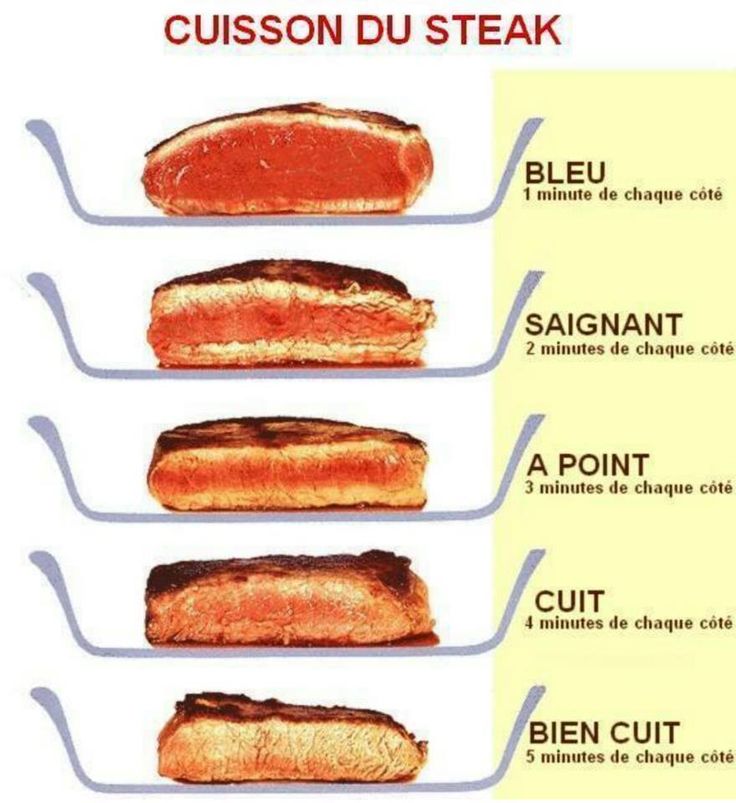 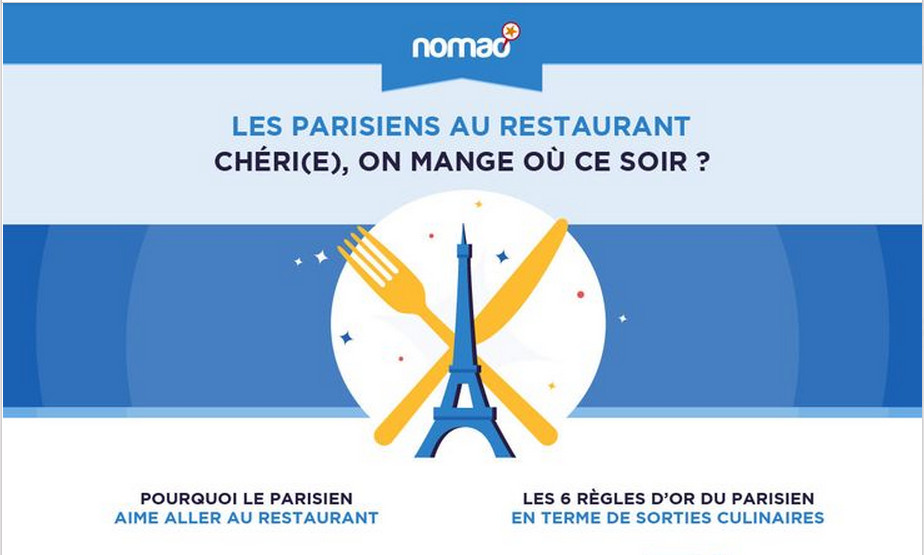 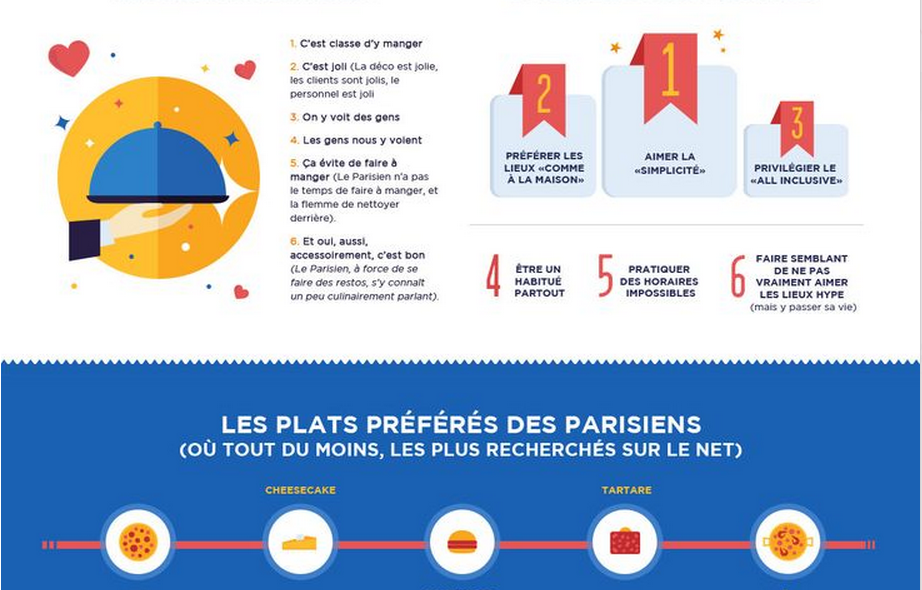 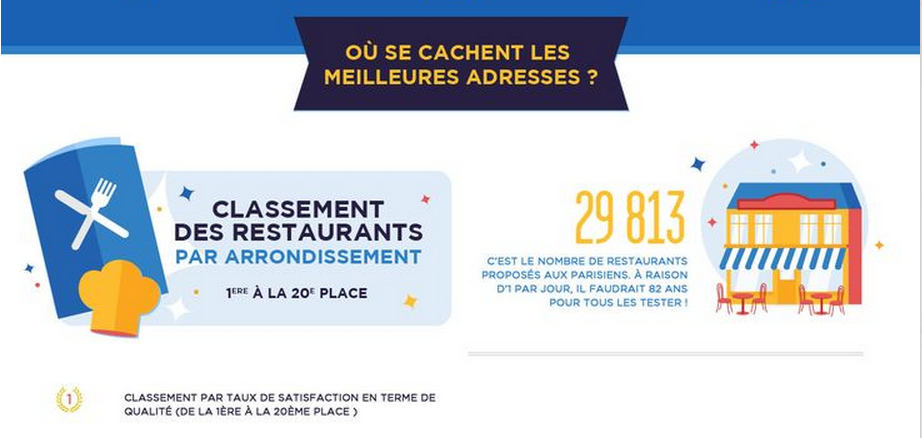 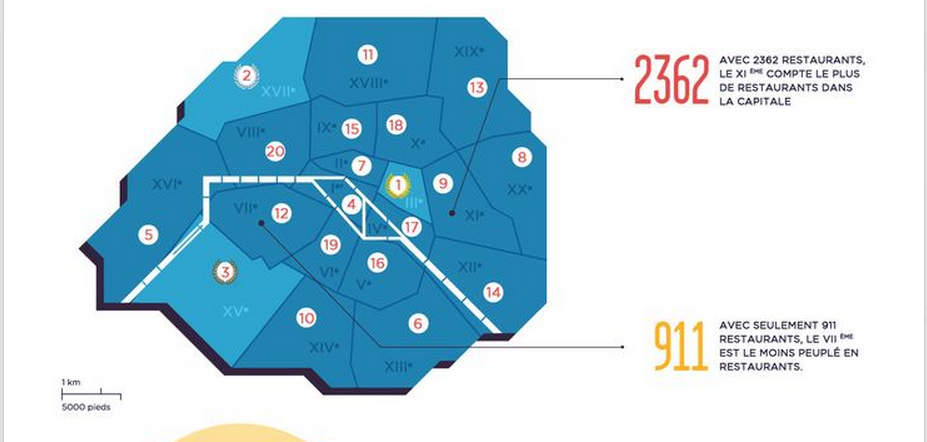 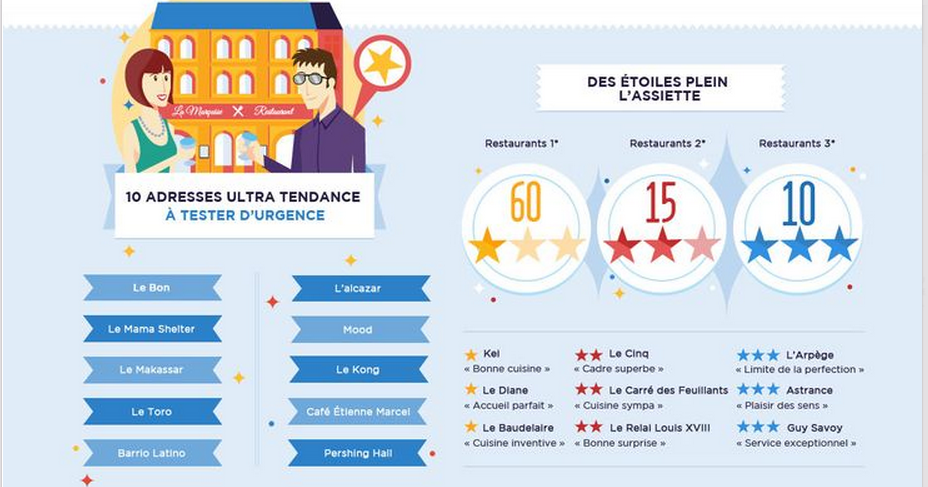 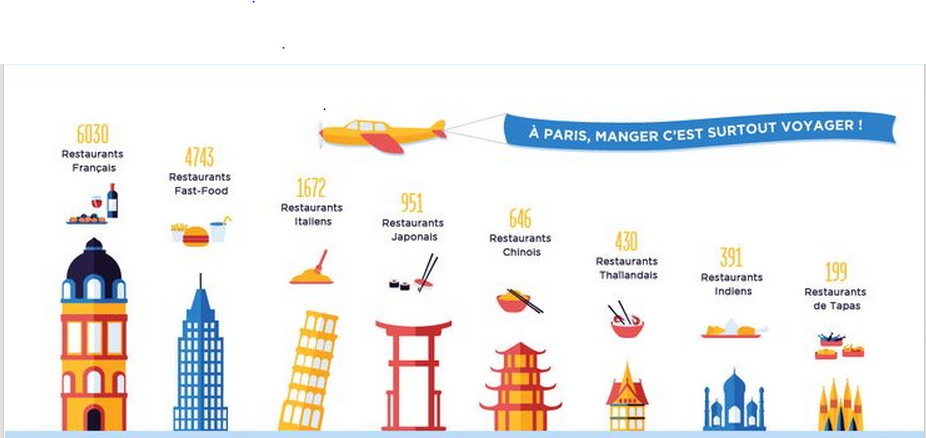 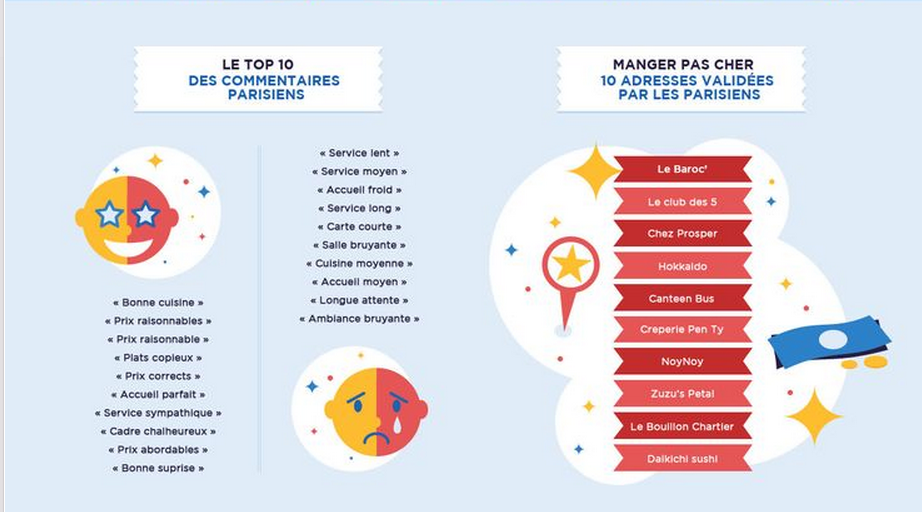 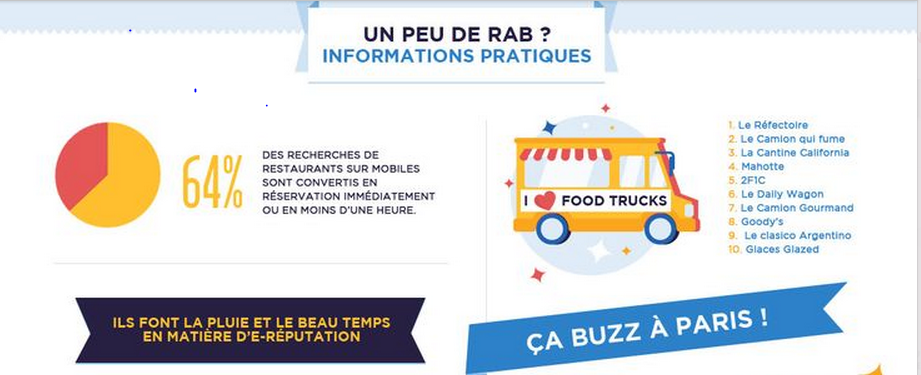 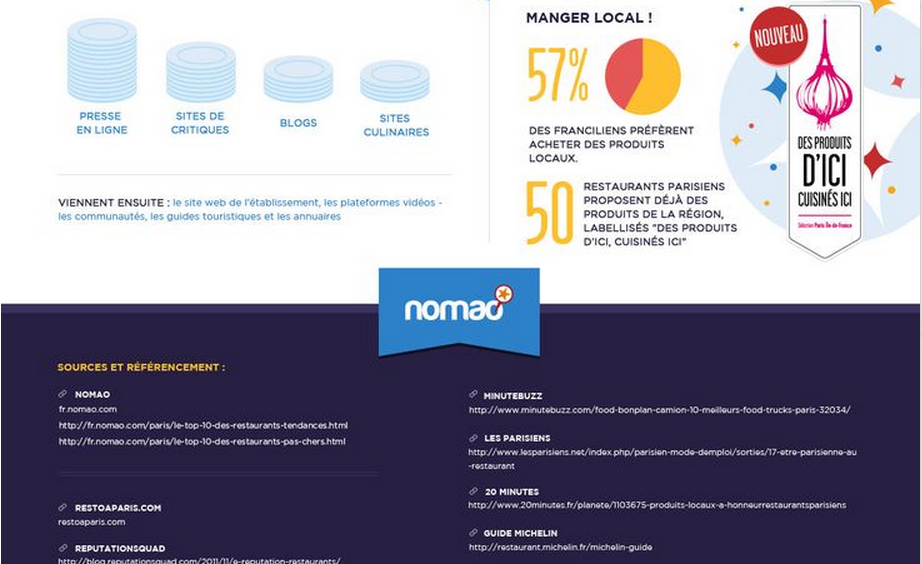 http://didoune.fr/blog/2013/10/01/infographie-sur-les-restaurants-parisiens/ souvent		De temps en tempsjamaisTu dis « merci » aux dames dans la cantine ?Tu prends souvent beaucoup de temps pour choisir un plat ?Tu échanges tes fruits pour un plat gras ?Tu joues souvent avec ta nourriture ?Tu manges tes légumes ?Tu manges trop vite ?Tu parles trop fort ?Tu manges salement ?Tu manges un peu de tout ?Tu te bats ?Tu mâches bien tes aliments ?Tu recycles tes bouteilles d’eau ?Tu débarrasses ta table ? Tu manges beaucoup de gâteaux ?5Identifies all key words appropriately with context of the text.4Identifies majority of key words appropriately within context of the text.3Identifies half of key words appropriately within the context of the text.2Identifies less than half of key words appropriately within the context of the text.1No response5Identifies the complete main idea(s) of the text.4Identifies the key parts of the main idea(s) of the text but misses some elements.3Identifies some part of the main idea(s) of the text.2Identifies a minor idea from the text.1No response5Identifies all supporting details in the text and accurately provides information from the text to explain these details.  4Identifies the majority of supporting details in the text and provides information from the text to explain some of these details.3Identifies some supporting details in the text and may provide limited information from the text to explain these details.  Or identifies the majority of the supporting details but is unable to provide information from the text to explain these details.2Identifies some supporting detail but is unable to provide information from the text to support them.1No response5Infers meaning of unfamiliar words and phrases in the text.  Inferences are accurate.4Infers meaning of unfamiliar words and phrases in the text.  Most of the inferences are plausible although some may not be accurate.3Inferences of meaning of unfamiliar words and phrases are largely inaccurate or lacking.2Is unable to infer the correct meaning of any of the words or phrases.  1No response5Infers and interprets the text’s meaning in a highly plausible manner.4Infers and interprets the text’s meaning in a partially complete and/or partially plausible manner.3Inferences and interpretations of the text’s meaning are largely incomplete or not plausible.2Inference is incomplete and not plausible 1No response.5You identified the author’s perspective and provided a detailed justification.4You identified the author’s perspective and provided adequate justification.3You identified the author’s perspective but your justification lacked detail.2You identified the author’s perspective, but did not provide adequate justification from the text.1No response.5Identifies cultural perspectives/norms accurately.  Provides a detailed connection of cultural products/practices to perspectives.4Identifies some cultural perspectives/norms accurately.  Connects cultural products/practices to perspectives.3Identification of cultural perspectives/norms is mostly superficial or lacking.  And/or connection of cultural practices/products to perspectives is superficial or lacking.2Unable to identify a pertinent cultural perspective/norm. 1No response.